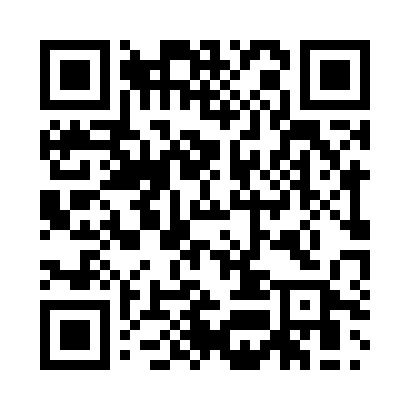 Prayer times for Umpfenbach, GermanyWed 1 May 2024 - Fri 31 May 2024High Latitude Method: Angle Based RulePrayer Calculation Method: Muslim World LeagueAsar Calculation Method: ShafiPrayer times provided by https://www.salahtimes.comDateDayFajrSunriseDhuhrAsrMaghribIsha1Wed3:415:591:205:218:4110:492Thu3:385:571:195:218:4210:523Fri3:355:561:195:228:4410:554Sat3:325:541:195:238:4510:575Sun3:295:521:195:238:4711:006Mon3:265:511:195:248:4811:037Tue3:235:491:195:248:5011:068Wed3:195:471:195:258:5111:089Thu3:165:461:195:258:5311:1110Fri3:135:441:195:268:5411:1411Sat3:105:431:195:268:5611:1712Sun3:075:411:195:278:5711:2013Mon3:045:401:195:288:5811:2314Tue3:035:391:195:289:0011:2615Wed3:025:371:195:299:0111:2716Thu3:025:361:195:299:0311:2817Fri3:015:351:195:309:0411:2918Sat3:015:331:195:309:0511:2919Sun3:005:321:195:319:0711:3020Mon3:005:311:195:319:0811:3021Tue3:005:301:195:329:0911:3122Wed2:595:291:195:329:1011:3223Thu2:595:271:195:339:1211:3224Fri2:585:261:195:339:1311:3325Sat2:585:251:205:349:1411:3326Sun2:585:241:205:349:1511:3427Mon2:575:241:205:359:1611:3428Tue2:575:231:205:359:1811:3529Wed2:575:221:205:369:1911:3630Thu2:575:211:205:369:2011:3631Fri2:565:201:205:369:2111:37